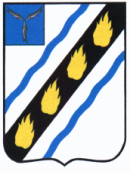 АДМИНИСТРАЦИЯСОВЕТСКОГО МУНИЦИПАЛЬНОГО РАЙОНАСАРАТОВСКОЙ ОБЛАСТИПОСТАНОВЛЕНИЕот 14.04.2023 № 172                        р.п. СтепноеО внесении изменений в постановление администрации Советского муниципальногорайона от 14.10.2022 № 585В соответствии с Федеральным законом от 06.10.2003 № 131-ФЗ «Об общих принципах организации местного самоуправления в Российской Федерации» и руководствуясь Уставом Советского муниципального района, администрация Советского муниципального района ПОСТАНОВЛЯЕТ:1. Внести изменения в постановление администрации Советского муниципального района от 14.10.2022 № 585 «Об утверждении муниципальной программы «Территориальное планирование Советского муниципального района» (с изменениями от 13.03.2023 № 115), изложив приложение №3 к Программе в новой редакции (прилагается).2. Контроль за исполнением настоящего постановления возложить на первого заместителя главы администрации Советского муниципального района.3. Настоящее постановление вступает в силу со дня его официального опубликования в установленном порядке.Глава Советскогомуниципального района 							 С.В. ПименовАверченко Э.О.5-00-37«Приложение № 3 к муниципальной программе «Территориальное планирование Советского муниципального района»Сведения об объемах и источниках финансового обеспечения муниципальной программы «Территориальное планирование Советского муниципального района» на 2023 - 2025 годы    ».Верно: Руководитель аппарата                                                                                                                                         И.Е. ГригорьеваПриложение к постановлению администрацииСоветского муниципального района от 14.04.2023  № 172№п/пНаименованиеОтветственный исполнительИсточники финансового обеспеченияОбъемы финансового обеспечения, всего (тыс.руб.)В том числе по годам реализации программы (тыс.руб.)В том числе по годам реализации программы (тыс.руб.)В том числе по годам реализации программы (тыс.руб.)№п/пНаименованиеОтветственный исполнительИсточники финансового обеспеченияОбъемы финансового обеспечения, всего (тыс.руб.)202320242025123456781Внесение изменений в Правила землепользования и застройки территории Степновского муниципального образованияОтдел промышленности, теплоэнергетического комплекса, капитального строительства и архитектуры администрации Советского муниципального районаместный бюджет200,00100,0100,01Внесение изменений в Правила землепользования и застройки территории Степновского муниципального образованияОтдел промышленности, теплоэнергетического комплекса, капитального строительства и архитектуры администрации Советского муниципального районаобластной бюджет (прогнозно)240,0240,0002Внесение изменений в Правила землепользования и застройки территории Советского муниципального образованияОтдел промышленности, теплоэнергетического комплекса, капитального строительства и архитектуры администрации Советского муниципального районаместный бюджет00002Внесение изменений в Правила землепользования и застройки территории Советского муниципального образованияОтдел промышленности, теплоэнергетического комплекса, капитального строительства и архитектуры администрации Советского муниципального районаобластной бюджет (прогнозно)125,0125,0003Внесение изменений в Правила землепользования и застройки территории Мечетненского муниципального образованияОтдел промышленности, теплоэнергетического комплекса, капитального строительства и архитектуры администрации Советского муниципального районаместный бюджет00003Внесение изменений в Правила землепользования и застройки территории Мечетненского муниципального образованияОтдел промышленности, теплоэнергетического комплекса, капитального строительства и архитектуры администрации Советского муниципального районаобластной бюджет (прогнозно)00004Внесение изменений в Правила землепользования и застройки территории Розовского муниципального образованияОтдел промышленности, теплоэнергетического комплекса, капитального строительства и архитектуры администрации Советского муниципального районаместный бюджет365,0365,0004Внесение изменений в Правила землепользования и застройки территории Розовского муниципального образованияОтдел промышленности, теплоэнергетического комплекса, капитального строительства и архитектуры администрации Советского муниципального районаобластной бюджет (прогнозно)365,0365,0005Внесение изменений в схему территориального планирования Советского муниципального района Саратовской областиОтдел промышленности, теплоэнергетического комплекса, капитального строительства и архитектуры администрации Советского муниципального районаместный бюджет285,0285,0005Внесение изменений в схему территориального планирования Советского муниципального района Саратовской областиОтдел промышленности, теплоэнергетического комплекса, капитального строительства и архитектуры администрации Советского муниципального районаобластной бюджет (прогнозно)0000123456786Создание и ведение информационных систем обеспечения градостроительной деятельности Советского муниципального района (приобретение технических средств и программных продуктов)Отдел промышленности, теплоэнергетического комплекса, капитального строительства и архитектуры администрации Советского муниципального районаместный бюджет200,00100,0100,06Создание и ведение информационных систем обеспечения градостроительной деятельности Советского муниципального района (приобретение технических средств и программных продуктов)Отдел промышленности, теплоэнергетического комплекса, капитального строительства и архитектуры администрации Советского муниципального районаобластной бюджет (прогнозно)0000ВСЕГО:местный бюджет1050,0650,0200,0200,0ВСЕГО:областной бюджет (прогнозно)730,0730,000